Budget & Milestones (Example shown below – delete and replace with own text)Submit completed application along with a current biosketch or CV to racheldd@vt.edu. -Eligibility criteria: Investigators with a faculty appointment at VT who are affiliated members of the VTCDD-Submission deadline/notification: Applications are accepted on a rolling basis with notification within 4 weeks.-Award term: The funds are available until 6/30/2023. -Pre-consultation: Applicants are strongly advised to consult with VTCDD prior to submission.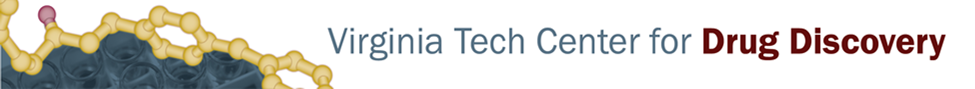 VT Center for Drug Discovery Grant Application FormVT Center for Drug Discovery Grant Application FormVT Center for Drug Discovery Grant Application FormVT Center for Drug Discovery Grant Application FormPRINCIPAL INVESTIGATORTITLEDEPARTMENTPROJECT TITLEGRANT TYPE___High-Throughput Screening (requested amount: $_____)     ___Seed Grant (up to $50k)___High-Throughput Screening (requested amount: $_____)     ___Seed Grant (up to $50k)___High-Throughput Screening (requested amount: $_____)     ___Seed Grant (up to $50k)Please address the items below. Not to exceed three (3) pages, including budget.  Please address the items below. Not to exceed three (3) pages, including budget.  Please address the items below. Not to exceed three (3) pages, including budget.  Please address the items below. Not to exceed three (3) pages, including budget.  Project Type___ Small          molecule___ Biologic___ High-Throughput Screening    ___ Med Chem/SAR ___ In Vivo Proof of Concept    ___ ADME/Pharmacokinetics                        ___ Other - please specify: ______________________ Therapeutic       hypothesisWhat coherent and supportable hypothesis is expected to convey therapeutic benefit?What data link the pathway/target to human disease?Target definedWhat is the drug target and understanding of the type of intervention desired? Project status & enabling expertiseWhat is the current project status? What know-how, experience and/or expertise do you have that is not readily available to others?Competitor(s) or Partner(s)What is the current standard and what is being developed? What is your unfair advantage? What downstream partners might have interest in your work? Proposed Investigation & Milestone(s)What work will be done? What are key points that serve as go/no go points along the way?Tranche # / PrerequisiteSpecific activityFunds requiredMilestone Deliverable & Success CriterionDelivery byTranche 1 / no prerequisiteSingle Drug Dose Response in ABC model with Drug 1, Drug 2, Drug 3, Drug 4$10,000At least two drugs which show 15% reduction in liver ABC accumulation at non-toxic doses6 mo from NoATranche 2 / pre-requisite: success in Tranche 1 and Quotes from CRO for PKDrug pair testing of ideal concentrations in ABC model to assess synergy (Drug 1 and Drug 2, Drug 1 and Drug 2, Drug 3 and Drug 4)$20,000At least one drug combination with a combination index of <1.0 via isobologram analysis and lack of toxicity10 mo from NoATranche 3 / pre-requisite: success in Tranche 2Regulatory Analysis & Commercialization strategy for re-purposing pathway$20,000Identification of a viable regulatory & commercial strategy leveraging IP to navigate clinical trials12 mo from NoATotal (up to $50,000)Total (up to $50,000)$50,000